ancient civilizations mapFour ancient civilizations are shown in the image below. Think about the following questions:What do the locations of each civilization have in common? What natural resources do you observe that supported these civilizations?What else would people have needed to settle in a location besides fresh water? 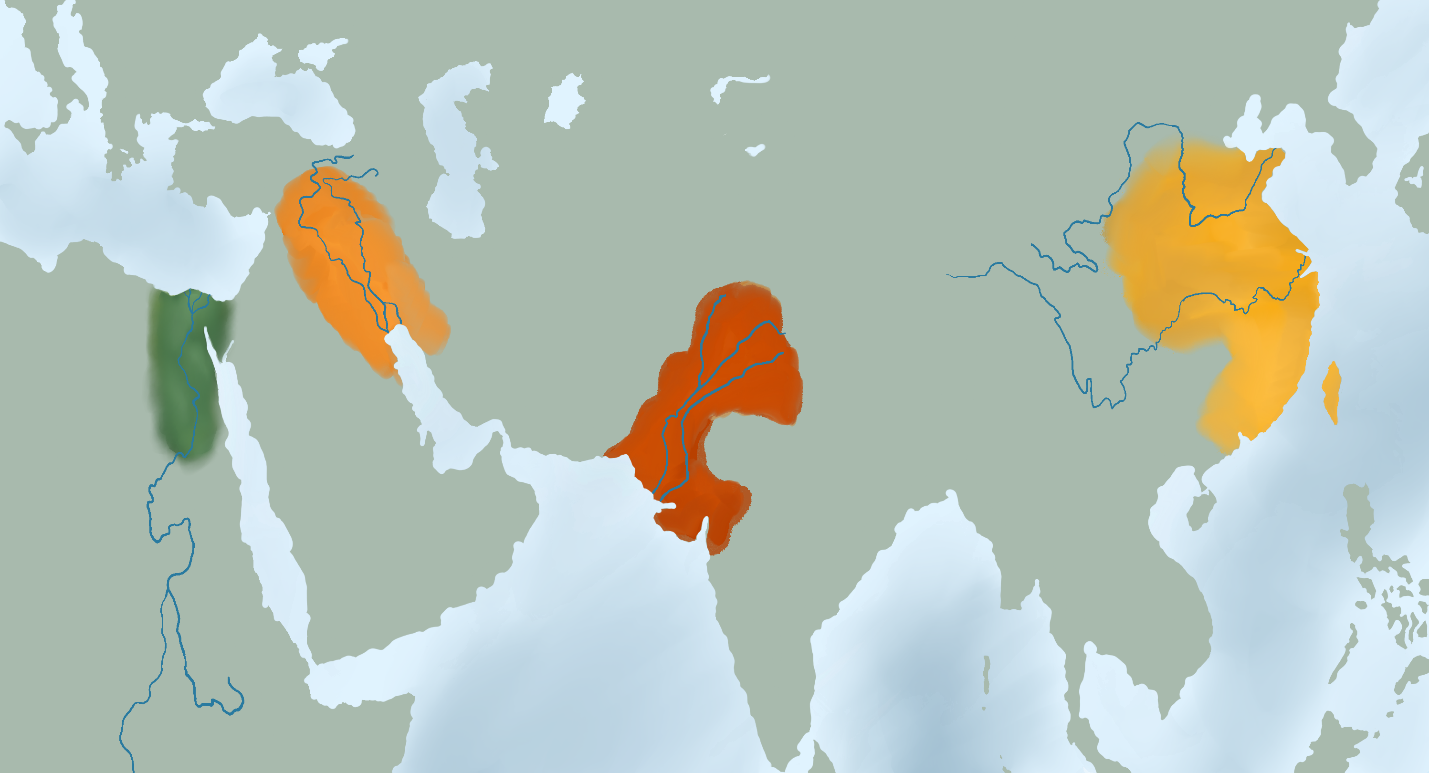 